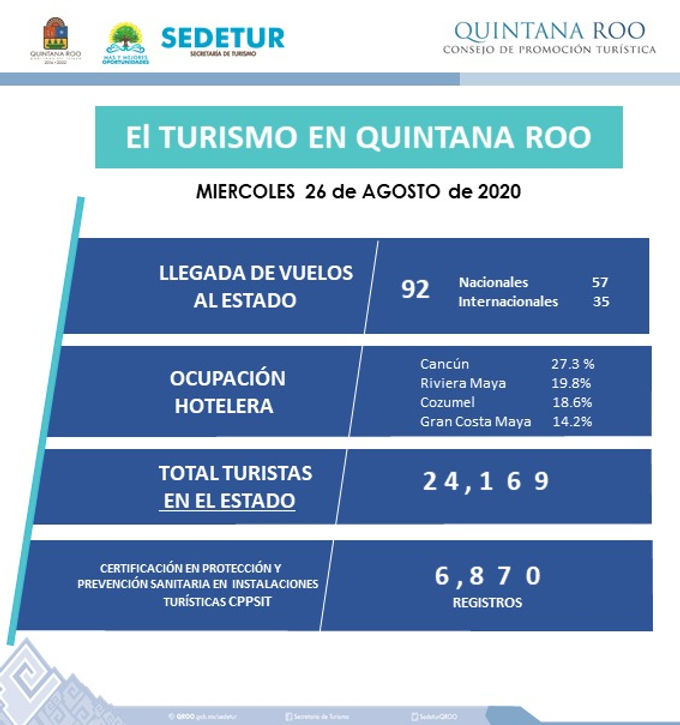 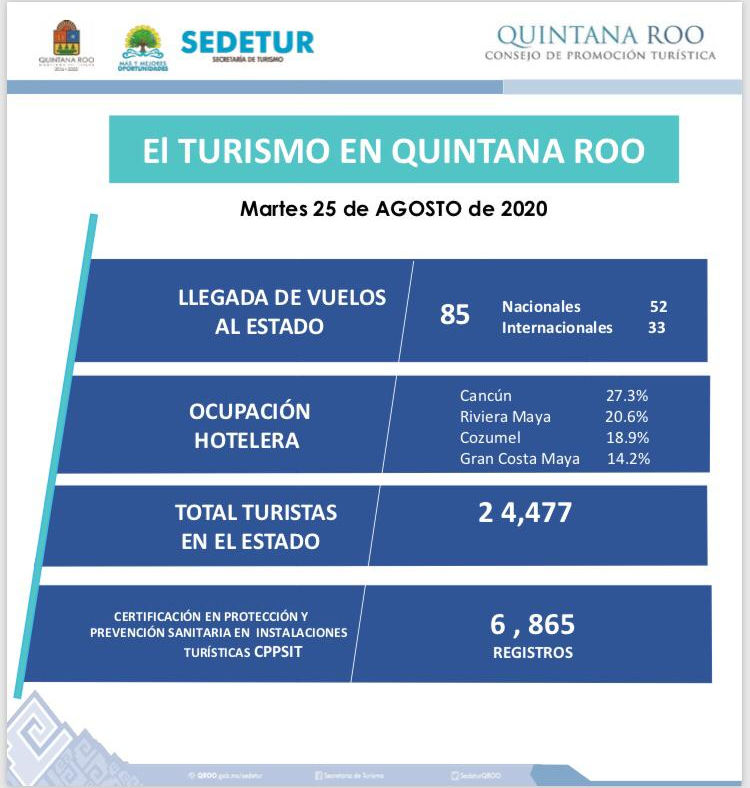 Estudio de Mercado de nuestros destinos del Caribe Mexicano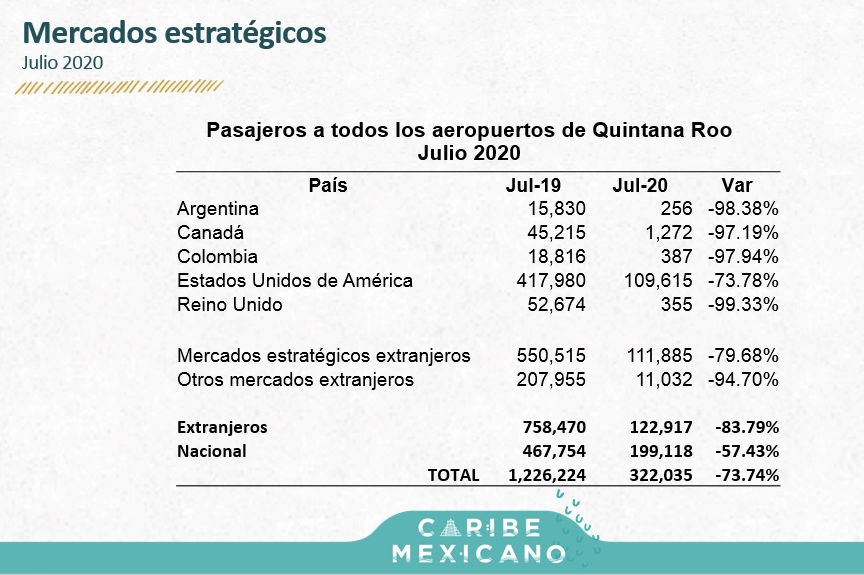 